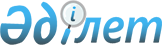 Об установлении дополнительного перечня лиц, относящихся к целевым группам, проживающим на территории Енбекшильдерского района на 2015 годПостановление акимата Енбекшильдерского района Акмолинской области от 2 декабря 2014 года № а-8/357. Зарегистрировано Департаментом юстиции Акмолинской области 25 декабря 2014 года № 4530      Примечание РЦПИ.

      В тексте документа сохранена пунктуация и орфография оригинала.

      В соответствии со статьей 31 Закона Республики Казахстан «О местном государственном управлении и самоуправлении в Республике Казахстан» от 23 января 2001 года, статьями 5, 7 Закона Республики Казахстан «О занятости населения» от 23 января 2001 года, акимат района ПОСТАНОВЛЯЕТ:



      1. Установить дополнительный перечень лиц, относящихся к целевым группам, проживающим на территории Енбекшильдерского района на 2015 год:



      1) молодежь в возрасте от двадцати одного года до двадцати девяти лет;



      2) лица, длительное время не работающие (более одного года).



      2. Контроль за исполнением данного постановления возложить на заместителя акима района Ахметову О.Т.



      3. Настоящее постановление вступает в силу со дня государственной регистрации в Департаменте юстиции Акмолинской области и вводится в действие со дня официального опубликования.      Аким района                                А.Садуақасұлы
					© 2012. РГП на ПХВ «Институт законодательства и правовой информации Республики Казахстан» Министерства юстиции Республики Казахстан
				